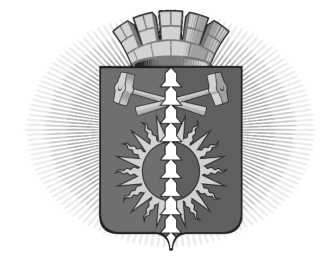 АДМИНИСТРАЦИЯ  ГОРОДСКОГО ОКРУГА ВЕРХНИЙ ТАГИЛПОСТАНОВЛЕНИЕО внесении изменений в постановление администрациигородского округа Верхний Тагил от 04.03.2024 № 180«О проведении приема предложений от населения и об обсуждении с населением предлагаемых мероприятий и функций по благоустройству общественной территории «Парк детства «Лукоморье»» В соответствии с Федеральным законом от 06.10.2003 № 131-ФЗ «Об общих принципах организации местного самоуправления в Российской Федерации», постановлением Правительства Российской Федерации от 07.03.2018 № 237 «О предоставлении и распределении средств государственной поддержки из федерального бюджета бюджетам субъектов Российской Федерации для поощрения муниципальных образований – победителей Всероссийского конкурса лучших проектов создания комфортной городской среды», учитывая Протокол заседания общественной комиссии для оценки и обсуждения проектов и предложений по благоустройству территорий городского округа Верхний Тагил от 04.03.2024 № 3, руководствуясь Уставом городского округа Верхний Тагил, Администрация городского округа Верхний ТагилПОСТАНОВЛЯЕТ:Внести в постановление администрации городского округа Верхний Тагил от 04.03.2024 № 180 «О проведении приема предложений от населения и об обсуждении с населением предлагаемых мероприятий и функций по благоустройству общественной территории «Парк детства «Лукоморье»» (далее - Постановление) следующие изменения:В пункте 2 Постановления слова «по 17.03.2024» заменить словами «по 24.03.2024».Приложение № 1 к Постановлению «График встреч в формате общественного участия с отдельными группами пользователей» изложить в редакции приложения № 1 к настоящему постановлению.Приложение № 2 к Постановлению «Опросный лист» изложить в редакции № 2 к настоящему постановлению.2. Контроль исполнения настоящего постановления возложить на заместителя Главы городского округа Верхний Тагил по жилищно-коммунальному и городскому хозяйству Н.А. Кропотухину.3. Настоящее постановление опубликовать в официальном печатном издании «Местные ведомости» и разместить на официальном сайте городского округа Верхний Тагил в сети Интернет www.go-vtagil.ru.Глава городского                                                                               В.Г. Кириченкоокруга Верхний Тагил Приложение № 1 к постановлению администрациигородского округа Верхний Тагил№ 194 от 06.03.2024График встреч в формате общественного участияс отдельными группами пользователейПриложение № 2 к постановлению администрациигородского округа Верхний Тагил№ 194 от 06.03.2024Опросный листдля принятия от населения предложений и обсуждения предлагаемых мероприятий и функций по благоустройству общественной территории «Парк детства «Лукоморье» для участия во Всероссийском конкурсе лучших проектов создания комфортной городской среды в категории «малые города» ПОЖАЛУЙСТА, ОТМЕТЬТЕ НАИБОЛЕЕ НЕОБХОДИМЫЕ НА ВАШ ВЗГЛЯД, МЕРОПРИЯТИЯот 06.03.2024 № 194г. Верхний Тагилг. Верхний Тагилг. Верхний Тагил№ п/пНаименование мероприятияДата и время проведенияМесто проведения Состав участников1.Праздничный концерт «В честь прекрасных дам!»07.03.2024,с 18.00 до 19.00МБУК «Половинновский СКСК» Жители поселка Половинный2.Праздничный концерт к 8 марта «Любите и будьте любимы»07.03.2024,с 19.00 до 20.00МАУК Городской Дворец культурыЖители города Верхний Тагил3.Вечер отдыха «Для вас, родные»09.03.2024с 15.00 до 16.00МАУК «Верхнетагильский городской историко-краеведческий музей»Жители города Верхний Тагил4.Спектакль Нижнетагильского драматического театра им. Д.Н. Мамина-Сибиряка «Ох, уж эта Анна»13.03.2024,18.00МАУК Городской Дворец культурыЖители городского округа Верхний Тагил5.Мастер-класс «Плетение в старинной русской технике на пальцах «Дёрганье»14.03.202415.03.202416.03.2024с 14.00 до 15.00с 16.00 до 17.00МАУК «Верхнетагильский городской историко-краеведческий музей»Жители города Верхний Тагил6.Народное гуляние «Проводы русской зимы» 16.03.2024,с 12.00 до 15.00Сквер Памяти Героев, пос. ПоловинныйЖители и гости поселка Половинный 7.Народное гуляние «Прощеное воскресение»17.03.2024,с 12.00 до 15.00Городской скверЖители городского округа Верхний Тагил8. Акция «Крымская весна» Флешмоб «Россия и Крым – вместе навсегда!», тематические фотозоны, концертные выступления.23.03.2024, с 14.00 до 15.00Городской скверЖители городского округа Верхний ТагилРАЗЪЯСНЕНИЕ О ПОРЯДКЕ ЗАПОЛНЕНИЯ ОПРОСНОГО ЛИСТАПоставьте любые знаки в пустых квадратиках справа от наименования предлагаемых мероприятий (любое количество знаков)РАЗЪЯСНЕНИЕ О ПОРЯДКЕ ЗАПОЛНЕНИЯ ОПРОСНОГО ЛИСТАПоставьте любые знаки в пустых квадратиках справа от наименования предлагаемых мероприятий (любое количество знаков)Организация зон тихого отдыхаУстановка уличной мебели (скамейки, урны, качели)Трассировка пешеходных дорожекОбустройство спортивных площадок для детей и взрослыхУстройство площадок для игр (детские площадки)Устройство газонов, посадка деревьев, кустарников, ландшафтных композицийУстройство цветниковУстройство освещенияУстройство живой изгороди (ограждение от дороги и теплопункта)Устройство лестниц и пандусов в зонах сложного рельефаУстановка видеонаблюденияОрганизация парковок для автомобилейЗона хранения велосипедов, самокатов, колясокРазмещение общественного туалетаУстановка вазоновОрганизация сбора мусора (урны, хоз бытовая площадка)Установка интересных / необычных арт объектов и фотозонВаш вариант___________________________